ИНФОРМАЦИЯпо обращениям граждан, поступившим в органы местного самоуправления Бавлинского муниципального района за 1 квартал 2020 годаЗа 1 квартал 2020 года в органы местного самоуправления Бавлинского муниципального района поступило 173 обращения от граждан. По сравнению с аналогичным периодом прошлого года наблюдается существенное уменьшение количества обращений (224 обращения - 2019).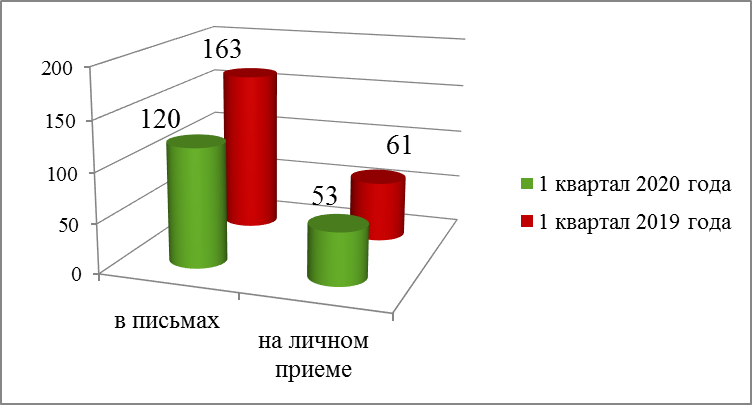 Рис.1 Количество обращений граждан за 1 квартал 2019 и 2020 годовИз Аппарата Президента Республики Татарстан по вопросам рассмотрения обращений граждан было направлено 16 поручений (за 1 квартал 2019 года - 9). Из Кабинета Министров Республики Татарстан поступило                  7 поручений (в 2019 - 8), из Государственного Совета Республики Татарстан - 2 (в 2019 - 0). Количество обращений, поступивших через интернет-приемную, составило 17 (29 - в 2019 году).Наиболее активной социальной группой, направляющей свои предложения, жалобы и заявления из общего числа заявителей, указавших своё социальное положение, остаётся работающая часть населения и пенсионеры, 29 и 48 обращений соответственно.За данный период поступило 12 коллективных обращения, а авторы                      7 обращений - анонимные.Из поступивших за данный период обращений 53 человека были на личном приеме, в том числе, в адрес:- Главы района обратились 18 человек (20 - в 2019);- его заместителя - 5 (10 - в 2019);- руководителя исполнительного комитета Бавлинского муниципального района - 13 (12 - в 2019);- заместителя руководителя исполнительного комитета Бавлинского муниципального района - 2 (3 - в 2019);- руководителя исполнительного комитета муниципального образования «город Бавлы» - 15 (16 - в 2019).Исходя из анализа, по 40 (46%) вопросам приняты положительные решения, по 52 (42%) - разъяснено.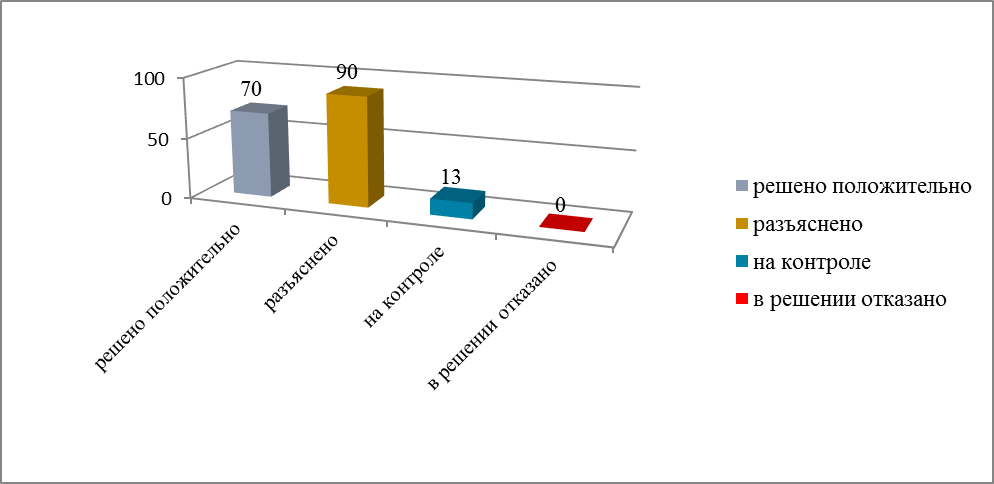 Рис.2. Структура обращений по результатам рассмотрения9% (т.е. 7%) обращений рассматривалось комиссионно или                           с выездом на место.Из общего количества поступивших обращений (173) по содержанию, согласно общероссийскому тематическому классификатору, составили по      вопросам:- «Государство, общество политика» - 11% (5); - «Жилищно-коммунальная сфера. Жилище» - 35% (65);- «Оборона, безопасность, законность» - 3% (0,44);- «Социальная сфера» - 16% (10);- «Экономика» - 35% (20).Как видно из анализа, в указанный период самой актуальной является тематика, охватывающая жилищно-коммунальную сферу.Больше всего в жалобах население поднимает вопросы ненадлежащего содержания общего имущества, перебоев в электро-, водо-, газо- и теплоснабжении, некачественного выполнения работ по капитальному ремонту, обеспечения граждан жильем.С января по март ООО «Управляющая компания г.Бавлы и Бавлинского района» рассмотрено 24 письменных обращений граждан, а также совместно с представителями органов местного самоуправления, депутатов городского Совета, руководителей служб жизнеобеспечения города, Отдела МВД России по Бавлинскому району, отдела социальной защиты Министерства труда, занятости и социальной защиты Республики Татарстан в Бавлинском муниципальном районе проведено 15 собраний (сходов) граждан.В 2020 году по программе капитального ремонта многоквартирных домов планируется провести капитальный ремонт в 9 многоквартирных жилых домах на общую сумму 31 053 754,87 рублей:- ул. Горюнова, д. 6, г.Бавлы;- ул. Горюнова, д. 7, г.Бавлы;- ул. Горюнова, д. 8, г.Бавлы;- ул. Чапаева, д. 23, г.Бавлы;- ул. Гоголя, д. 1, г.Бавлы;- ул. Гоголя, д. 2, г.Бавлы;- ул. Ленина, д. 26, г.Бавлы;- ул. Центральная, д. 12, с.Поповка;- ул. Советская, д. 4, п.Новозареченск.В целях обеспечения своевременной оплаты населения за коммунальные услуги в городе Бавлы и в соответствии со статьей 153, 154, 155 Жилищного кодекса Российской Федерации при Исполнительном комитете муниципального образования «город Бавлы» Республики Татарстан еженедельно по средам ведется работа комиссии по работе с должниками за жилищно-коммунальные услуги. За 1 квартал 2020 года данной комиссией было проведено 10 заседаний, на них приглашено 102 должника. Из них явилось 24 должника. За данный период должникам направлено                                380 уведомлений. ____________________